11.Sınıf 1.Dönem 2.Sınav (Geometri)NOT: Her sorunun doğru yanıtı 10 puandır. Şekiller üzerindeki gerekli çizimlere puan verilecektir. Süre 1ders saatidir. Başarılar… www.sorubak.com  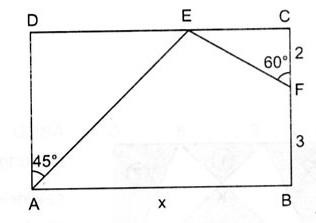 1.)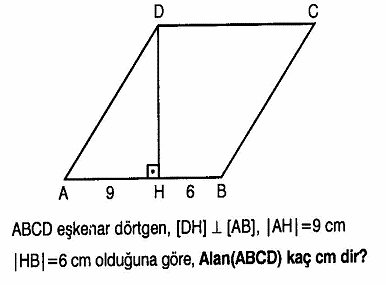 2.)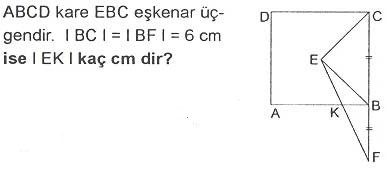 3.) Bir köşesinden 15 tane köşegen geçen düzgün çokgenin bir iç açısı kaç derecedir?4.)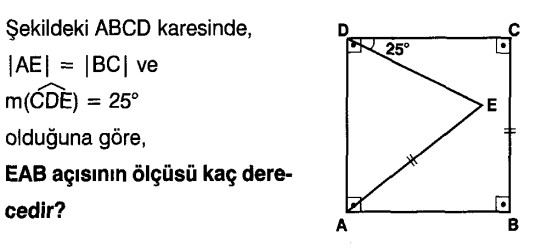 5.)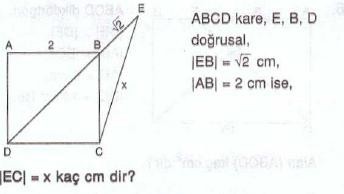 6.)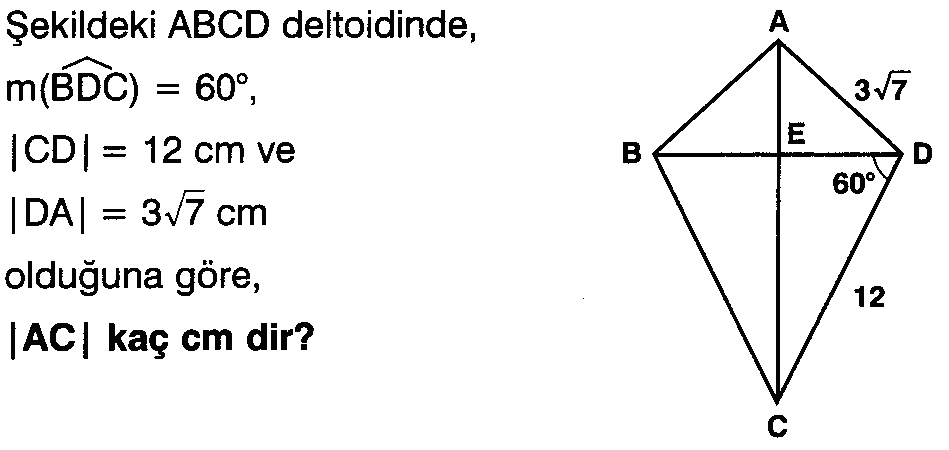 7.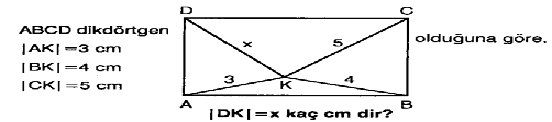 8.)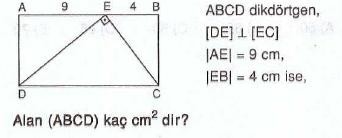 9. ABCD dikdörtgen ise x=?10.)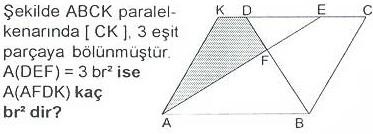 